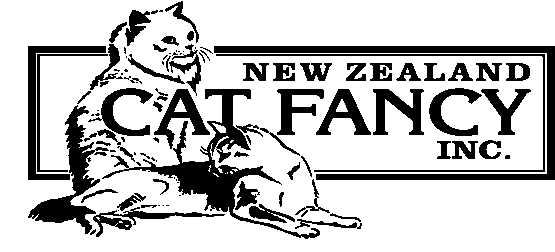 Member of The World Cat Congresswww.nzcf.com2022Breeder’s Awards of MeritPatches & Pointed Inc – 13 March 2022Patches & Pointed Inc – 13 March 2022Patches & Pointed Inc – 13 March 2022Patches & Pointed Inc – 13 March 2022Exhibits NameBreeders NameRing 1Longhair Entire CatROSIMORN FOREVER AMBER R MorrisonLonghair KittenROSIMORN A TICK IN TIME R MorrisonLonghair N/S CatPADDINGTON PENELOPE PITSTOP A MartinLonghair N/S KittenMANACOONS KOMBI VAN K GardinerShorthair Entire CatCHUBBYCHEKZ BELLATRIX MIZ CHEEKY S PriceShorthair KittenPATCHFIELD MIDNIGHT COWBOY (IMP AUST)J MenziesShorthair N/S CatKORUCATS GOLDEN KING S & S BroomfieldShorthair N/S KittenSUNSET FINEST FLERKEN J NewmanRing 2Longhair Entire CatNORSEWIND THE TABBY TIGRESS A-L FowlieLonghair KittenFJORDLANZ ANTEREZ C TraceyLonghair N/S CatFLURMONZ RAFAELLJ FormbyLonghair N/S KittenNot AwardedShorthair Entire CatODAKIM GARBO'S STAND OUT STYLES StarrsShorthair KittenSPOTCOMBENGAL MOONLIGHT SERENADE J LeedsShorthair N/S CatTHRUMUSKAYT THE LOST KING (Gen 3) V Skinner & H MartinShorthair N/S KittenSUNSET FINEST FLERKEN J NewmanRing 3Longhair Entire CatPEPPERBOX PEACHES AND CREAM J & I GrayLonghair KittenMURASKI TANGLED UP IN BLUE J & I BollenLonghair N/S CatCADIKEDISI NESELI NUR (GEN.2) A Turjak & A Turjak BakalLonghair N/S KittenMANACOONS KOMBI VAN K GardinerShorthair Entire CatODAKIM GARBO'S STAND OUT STYLES StarrsShorthair KittenHEADLINE PARISIAN STYLE (GEN.3) D HeadShorthair N/S CatKIROV COSMONAUT J MillarShorthair N/S KittenSUNSET FINEST FLERKEN J NewmanMid Island Cat Club Inc – 21 May 2022Mid Island Cat Club Inc – 21 May 2022Mid Island Cat Club Inc – 21 May 2022Mid Island Cat Club Inc – 21 May 2022Exhibits NameBreeders NameRing 1Longhair Entire CatNORSEWIND THE VIKING KING A-L FowlieLonghair KittenADORADOLLS EAT YOUR HEART OUTS Russell & K McOmishLonghair N/S CatTANIVER TRUE STORY C St Clair-NewmanLonghair N/S KittenTANIVER HIGH AND MIGHTY C St Clair-NewmanShorthair Entire CatELVES ANEKSI D Wang & C FangShorthair KittenKELTORYJO EDIE ROSE D HobsonShorthair N/S CatTOBORMORY HENDRICK S FordShorthair N/S KittenHEADLINE INCA GOLD (GEN.3) D HeadRing 2Longhair Entire CatNORSEWIND THE VIKING KING A-L FowlieLonghair KittenDIXYKATZ LIL-BIT OF GORGEOUS N CullumLonghair N/S CatPEPPERBOX MYTEE KNIGHT J & I GrayLonghair N/S KittenFLURMONZ LEMORAKK J FormbyShorthair Entire CatLEXSAM MASTER AND COMMANDER (IMP. GBR) G MastersShorthair KittenELVES (V) TOA D Wang & CD FangShorthair N/S CatKIROV COSMONAUT J MillarShorthair N/S KittenCURLIWINKS THACKERY BINX D HobsonRing 3Longhair Entire CatROSIMORN VOYAGER R MorrisonLonghair KittenDIXYKATZ LIL-BIT OF GORGEOUS N CullumLonghair N/S CatTANIVER BELLA BEARC St Clair-NewmanLonghair N/S KittenREBELPAWZ BLACK STAR PP M PrendergastShorthair Entire CatKORUCATS EVENING ANGELS & S BroomfieldShorthair KittenPAWSABLE CIN CITY BABEL FludeShorthair N/S CatCURLIWINKS PATCH N SASS D HobsonShorthair N/S KittenHEADLINE INCA GOLD (GEN.3) D HeadRing 4Longhair Entire CatROSIMORN A TICK IN TIME R MorrisonLonghair KittenLEEGRGO STORM IN A TEA CUP J & J DaveyLonghair N/S CatPEPPERBOX MYTEE KNIGHT J & I GrayLonghair N/S KittenREBELPAWZ BLACK STAR PP M PrendergastShorthair Entire CatKORUCATS EVENING ANGELS & S BroomfieldShorthair KittenCHERJON ELLA J & C StringfellowShorthair N/S CatKIROV COSMONAUT J MillarShorthair N/S KittenSLIQUE OJIBWA BRAVEJ AllottCanterbury All Breeds Cat Club - 4 & 5 June 2022Canterbury All Breeds Cat Club - 4 & 5 June 2022Canterbury All Breeds Cat Club - 4 & 5 June 2022Canterbury All Breeds Cat Club - 4 & 5 June 2022Exhibits NameBreeders NameNationalLonghair Entire CatASKARI U WHISPERED IN MI EARD DavidsonLonghair KittenANGELSNOUTLAWS FRIGGA S Worthington & B HendriksLonghair N/S CatTANIVER LUCKY CHANCE C St Clair-NewmanLonghair N/S KittenTANIVER OLIVER DRESSED INHIS TUX C St Clair-NewmanShorthair Entire CatHAXTENDORF INTRIGUING MARTINA M HeffordShorthair KittenKIROV KAZANOVA J MillarShorthair N/S CatCURLIWINKS PATCH N SASSD HobsonShorthair N/S KittenKIROV VLADIMIR PUSSKINJ MillarRing 2Longhair Entire CatMINOSA KINKY BOOTS (IMP. AUS) P CoyteLonghair KittenASKARI HONEY IM MAKING EYES AT U D DavidsonLonghair N/S CatTANIVER TRUE STORY C St Clair-NewmanLonghair N/S KittenFLURMONZ LEMORAKK J FormbyShorthair Entire CatBHALIHI RED PHANTOMY PenderShorthair KittenKIROV KAZANOVA J MillarShorthair N/S CatKIROV JUST CALL ME SIRJ MillarShorthair N/S KittenHIGHGLOW ATE GALAXYA Hall & K James Ring 3Longhair Entire CatRANCHDOLLS QUITE THE PRINCES Russell & T RussellLonghair KittenANGELSNOUTLAWS FRIGGA S Worthington & B HendriksLonghair N/S CatFLORENCIA MISS SAPHIRE J FletcherLonghair N/S KittenFLURMONZ LEMORAKK J FormbyShorthair Entire CatSUNSET MISS MARPLEJ NewmanShorthair KittenDEVONVIEW YAKUSHIMAP WalkerShorthair N/S CatWOOLACOMBE ISLANDSINTHESTREAM N DixonShorthair N/S KittenHIGHGLOW ATE GALAXYA Hall & K James Ring 4Longhair Entire CatTANIVER HOWS THAT C St Clair-NewmanLonghair KittenASKARI HONEY IM MAKING EYES AT U D DavidsonLonghair N/S CatTANIVER TRUE STORY C St Clair-NewmanLonghair N/S KittenTANIVER OLIVER DRESSED INHIS TUX C St Clair-NewmanShorthair Entire CatSUNSET MISS MARPLEJ NewmanShorthair KittenELVES (V) TOA D Wang &  C FangShorthair N/S CatSOXNDOTS ELASTIGIRLN Growcott & G HodgmanShorthair N/S KittenALLBLAKZ MAGIK FINCH (GEN.2) H LewisTOSCA - 19th June 2022TOSCA - 19th June 2022TOSCA - 19th June 2022TOSCA - 19th June 2022Exhibits NameBreeders NameRing 1Shorthair Entire CatNOMICES SILVER AND GOLD J FeatherShorthair KittenCHANARONG STARLIGHT STARBRIGHT A-M HallShorthair N/S CatTASANEE REDDY FOR KAOS H GrantShorthair N/S KittenODAKIM LIFE OF RILEY S StarrsRing 2Shorthair Entire CatSUNSET MISS MARPLE J NewmanShorthair KittenPAWSABLE CIN CITY BABE L FludeShorthair N/S CatTASANEE REDDY FOR KAOS H GrantShorthair N/S KittenODAKIM OSCAR HANSEN S StarrsRing 3Shorthair Entire CatSAYONARA Q'CUMBER KOOL KAT A AspdenShorthair KittenKOMPACTKATZ OPALS WALTZN MTILDA A CheethamShorthair N/S CatKORUCATS GOLDEN HALO S & S BroomfieldShorthair N/S KittenHEADLINE INCA GOLD (GEN.3) D HeadRing 4Shorthair Entire CatODAKIM ASIFBI MAGIC S StarrsShorthair KittenELVES (V) TOAD Wang & C FangShorthair N/S CatTOBORMORY PANDERO S FordShorthair N/S KittenODAKIM OSCAR HANSEN S StarrsHamilton Cat Club – 3rd July 2022Hamilton Cat Club – 3rd July 2022Hamilton Cat Club – 3rd July 2022Hamilton Cat Club – 3rd July 2022Exhibits NameBreeders NameRing 1Longhair Entire CatASKARI U WHISPERED IN MI EAR D DavidsonLonghair KittenASKARI HONEY IM MAKING EYES AT UD DavidsonLonghair N/S CatTANIVER LUCKY CHANCE C St-Clair NewmanLonghair N/S KittenDANDARI DREAMS PERFECT MATCHA SeigartShorthair Entire CatMARACAIS LORENZO V GillShorthair KittenKOMPACTKATZ OPALS WALTZN MTILDA A CheethamShorthair N/S CatKIROV ZARSHA J MillarShorthair N/S KittenHEADLINE INCA GOLD (GEN.3) D HeadRing 2Longhair Entire CatFANCYPAWZ CANTABILE S Steward & P Van der HoornLonghair KittenROSIMORN EL JAFFA R MorrisonLonghair N/S CatFLURMONZ BEAUNKKAJ FormbyLonghair N/S KittenFLURMONZ LEMORAKK J FormbyShorthair Entire CatPAWSABLE PURRPLE REIGN L FludeShorthair KittenAMBRIDGE-MANOR RIMUA GreenwoodShorthair N/S CatWOOLACOMBE GIN RUMMY N DixonShorthair N/S KittenTOBORMORY LAW BREAKERS FordRing 3Longhair Entire CatFANCYPAWZ CANTABILE S Steward & P Van der HoornLonghair KittenRANCHDOLLS SO YA THINK I'M SEXY S Russell & T RussellLonghair N/S CatFLURMONZ RAFAELL J FormbyLonghair N/S KittenNORSEWIND SMOKEY BANDITA-L FowlieShorthair Entire CatLEXSAM MASTER AND COMMANDERG MastersShorthair KittenPAWSABLE CIN CITY BABE L FludeShorthair N/S CatCURLIWINKS PATCH N SASS D HobsonShorthair N/S KittenCHERJON HEATH J & C StringfellowRing 4Longhair Entire CatTANIVER HOWS THATC St-Clair NewmanLonghair KittenKRYSTLEJEWEL APRIL K ShapiraLonghair N/S CatNORSEWIND DELOS A-L FowlieLonghair N/S KittenNORSEWIND SMOKEY BANDITA-L FowlieShorthair Entire CatCHERJON NEKO C & J StringfellowShorthair KittenKOMPACTKATZ OPALS WALTZN MTILDA A CheethamShorthair N/S CatCURLIWINKS PATCH N SASS D HobsonShorthair N/S KittenHEADLINE INCA GOLD (GEN.3) D HeadNew Zealand Siamese Cat Association Inc. – 16th July 2022New Zealand Siamese Cat Association Inc. – 16th July 2022New Zealand Siamese Cat Association Inc. – 16th July 2022New Zealand Siamese Cat Association Inc. – 16th July 2022Exhibits NameBreeders NameRing 1Shorthair Entire CatMARACAIS LORENZO V GillShorthair KittenKIROV KAZANOVAJ MillarShorthair N/S CatBHALIHI ASLAN KOBI TWIG Y PenderShorthair N/S KittenKIROV VLADIMIR PUSSKIN J MillarRing 2Shorthair Entire CatALWYNROSE TOMMY MOR GriffithsShorthair KittenBHALIHI PHANTOM DIME Y PenderShorthair N/S CatBHALIHI ASLAN KOBI TWIG Y PenderShorthair N/S KittenKIROV VLADIMIR PUSSKIN J MillarRing 3Shorthair Entire CatALWYNROSE TOMMY MOR GriffithsShorthair KittenKIROV KAZANOVAJ MillarShorthair N/S CatCHERJON TINKERBELLJ & C StringfellowShorthair N/S KittenPIXIESHIRE LORD LAURIE OPI T Lawson & F Stewart-HillRing 4Shorthair Entire CatMARACAIS LORENZO V GillShorthair KittenBHALIHI PHANTOM DIME Y PenderShorthair N/S CatCHERJON TINKERBELLJ & C StringfellowShorthair N/S KittenKIROV VLADIMIR PUSSKIN J MillarBurmese Cat Club of NZ SI – 17th July 2022Burmese Cat Club of NZ SI – 17th July 2022Burmese Cat Club of NZ SI – 17th July 2022Burmese Cat Club of NZ SI – 17th July 2022Exhibits NameBreeders NameRing 1Shorthair Entire CatHAXTENDORF MISS ELLIE M HeffordShorthair KittenALLBLAKZ AMITY H LewisShorthair N/S CatBHALIHI ASLAN KOBI TWIGY PenderShorthair N/S KittenPIXIESHIRE LORD LAURIE OPI F Stewart Hill & T LawsonRing 2Shorthair Entire CatHAXTENDORF MISS ELLIE M HeffordShorthair KittenALLBLAKZ AMITY H LewisShorthair N/S CatSOXNDOTS ELASTIGIRL N Growcott & G HodgmanShorthair N/S KittenPIXIESHIRE LORD LAURIE OPI F Stewart Hill & T LawsonRing 3Shorthair Entire CatLEMOOR LADY STARDUSTL MooreShorthair KittenCHERJON STERLING SILVER C & J StringfellowShorthair N/S CatMYASANDA WHITE TIP SPIDER V PattersonShorthair N/S KittenRECHERCHE LILY ROSEL & L ClarkeRing 4Shorthair Entire CatBHALIHI RED PHANTOMY PenderShorthair KittenKIROV KAZANOVAJ MillarShorthair N/S CatBHALIHI ASLAN KOBI TWIGY PenderShorthair N/S KittenKIROV VLADIMIR PUSSKIN J MillarDominion Cat Club Inc – 23 July 2022Dominion Cat Club Inc – 23 July 2022Dominion Cat Club Inc – 23 July 2022Dominion Cat Club Inc – 23 July 2022Exhibits NameBreeders NameRing 1Longhair Entire CatSCEIRON KATCHAFIREM Robinson & P SpinkLonghair KittenRANCHDOLLS RAZZAMATAZZ S Russell & T RussellLonghair N/S CatPEPPERBOX MYTEE KNIGHTJ & I GrayLonghair N/S KittenLEEGRGO ROUSH MUSTANGJ & J DaveyShorthair Entire CatANAKATTZ AURORA SKYE M RossShorthair KittenANAKATTZ ICE QUEEN M RossShorthair N/S CatCELERITY DARE TO DREAMS BlairShorthair N/S KittenAMBRIDGE GENEA GreenwoodRing 2Longhair Entire CatMAGICBOX LORD OF THE DANCEJ & I GrayLonghair KittenADORADOLLS GRAND DUKE OF EARLS Russell & K McOmishLonghair N/S CatALAMO OREO CREAM D PuruLonghair N/S KittenNOT AWARDEDShorthair Entire CatMYLE RED DRAGONC & M YeungShorthair KittenTHRUMUSKAYT EYE OF THE HAWKV Skinner & H MartinShorthair N/S CatMYLE TOTAL ECLIPSE OF THE HEARTC & M YeungShorthair N/S KittenAMBRIDGE GENEA GreenwoodRing 3Longhair Entire CatFLURMONZ LEE JAYJ FormbyLonghair KittenRANCHDOLLS RAZZAMATAZZ S Russell & T RussellLonghair N/S CatTANIVER LUCKY CHANCE C St Clair-NewmanLonghair N/S KittenTANIVER HIGH AND MIGHTYC St Clair-NewmanShorthair Entire CatGOLASH CSAR SILVER MAKSIMILLIANM GouldShorthair KittenREXELLENT TRUFFLES B & D ColleyShorthair N/S CatBOINDEBEEL DAQURYD MunroShorthair N/S KittenAMBRIDGE GENEA GreenwoodRing 4Longhair Entire CatFLURMONZ LEE JAYJ FormbyLonghair KittenSCEIRON TABBEY ROADM Robinson & P SpinkLonghair N/S CatTANIVER HOT CHILD IN THE CITYC St Clair-NewmanLonghair N/S KittenTANIVER HIGH AND MIGHTYC St Clair-NewmanShorthair Entire CatELLANVANNIN DIGBY H TaitShorthair KittenTOBORMORY SWEET SMUGGLERS FordShorthair N/S CatMYLE TOTAL ECLIPSE OF THE HEARTC & M YeungShorthair N/S KittenCHERJON HEATH J & C StringfellowAuckland Cat Club Inc – 6th August 2022Auckland Cat Club Inc – 6th August 2022Auckland Cat Club Inc – 6th August 2022Auckland Cat Club Inc – 6th August 2022Exhibits NameBreeders NameRing 1Longhair Entire CatDIXYKATZ LIL-BIT OF GORGEOUS N CullumLonghair KittenFAIRWIND MERLIND FryLonghair N/S CatFLURMONZ BEAUNKKA J FormbyLonghair N/S KittenTANIVER OLIVER DRESSED INHIS TUX C St Clair-NewmanShorthair Entire CatAPOKALYPT MAGIC CIRCLEA AshkettleShorthair KittenTOBORMORY SWEET SMUGGLERS FordShorthair N/S CatTHRUMUSKAYT THE LOST KINGV Skinner & H MartinShorthair N/S KittenAMBRIDGE-MANOR RIMUA GreenwoodRing 2Longhair Entire CatKIWIMAGIC SYMPHONY OF THE GODS M DownesLonghair KittenASKARI HONEY IM MAKING EYES AT U D DavidsonLonghair N/S CatTANIVER TRUE STORY C St Clair-NewmanLonghair N/S KittenNORSEWIND ARGOSA-L FowlieShorthair Entire CatMARACAIS LORENZO V Gill & K TreeaniShorthair KittenELVES (V) TOA C Fang & D WangShorthair N/S CatTASANEE REDDY FOR KAOSH GrantShorthair N/S KittenHEADLINE INCA GOLDD HeadRing 3Longhair Entire CatKIWIMAGIC SYMPHONY OF THE GODS M DownesLonghair KittenNZURI LAYLA C Davis-CrookLonghair N/S CatTANIVER TRUE STORY C St Clair-NewmanLonghair N/S KittenTANIVER OLIVER DRESSED INHIS TUX C St Clair-NewmanShorthair Entire CatPAWSABLE WHAT LIES BENEATH L FludeShorthair KittenKOMPACTKATZ OPALS WALTZN MTILDAA CheethamShorthair N/S CatSLIQUE OJIBWA BRAVE J AllotShorthair N/S KittenHEADLINE INCA GOLDD HeadRing 4Longhair Entire CatKIWIMAGIC SYMPHONY OF THE GODS M DownesLonghair KittenASKARI HONEY IM MAKING EYES AT U D DavidsonLonghair N/S CatMAGICBOX CHANTILLY LACE J & I GrayLonghair N/S KittenFLURMONZ SANDOVAJJ FormbyShorthair Entire CatSLIQUE AURORA J AllotShorthair KittenKIROV KAZANOVA J MillarShorthair N/S CatSUNSET ELIZAJ NewmanShorthair N/S KittenHEADLINE INCA GOLDD HeadShorthair Cat Breeders Ass Inc – 14 August 2022Shorthair Cat Breeders Ass Inc – 14 August 2022Shorthair Cat Breeders Ass Inc – 14 August 2022Shorthair Cat Breeders Ass Inc – 14 August 2022Exhibits NameBreeders NameRing 1Shorthair Entire CatBHALIHI RED PHANTOM Y PenderShorthair KittenCHERJON STERLING SILVERC & J StringfellowShorthair N/S CatBHALIHI ASLAN KOBI TWIGY PenderShorthair N/S KittenRECHERCHE LILY ROSE L & L ClarkeRing 2Shorthair Entire CatALWYNROSE TOMMY MOC ArcherShorthair KittenALLBLAKZ AMITYH LewisShorthair N/S CatDREAMWEAVER GYPSY JAZZ D HortonShorthair N/S KittenRECHERCHE LILY ROSE L & L ClarkeRing 3Shorthair Entire CatSAILAVIE DORIS RAINBOWJ ThomsenShorthair KittenALLBLAKZ AMITYH LewisShorthair N/S CatBENTARA SERENGATI WAR PAINTE McGrawShorthair N/S KittenPIXIESHIRE LORD LAURIE OPI F Stewart-Hill & T LawsonRing 4Shorthair Entire CatALWYNROSE TOMMY MOC ArcherShorthair KittenCHERJON STERLING SILVERC & J StringfellowShorthair N/S CatBHALIHI ASLAN KOBI TWIGY PenderShorthair N/S KittenALLBLAKZ MAGIK FINCHH LewisCanterbury All Breeds Cat Club Inc – 21 August 2022Canterbury All Breeds Cat Club Inc – 21 August 2022Canterbury All Breeds Cat Club Inc – 21 August 2022Canterbury All Breeds Cat Club Inc – 21 August 2022Exhibits NameBreeders NameRing 1Longhair Entire CatDREAMANGEL TWILIGHT R Huang & C ChenLonghair KittenASKARI HONEY IM MAKING EYES AT U D DavidsonLonghair N/S CatLEEGRGO ROUSH MUSTANGJ & J DaveyLonghair N/S KittenTANIVER OLIVER DRESSED INHIS TUX C St Clair-NewmanShorthair Entire CatALWYNROSE TOMMY MO C ArcherShorthair KittenELVES (V) TOA D Wang & C FangShorthair N/S CatBHALIHI ASLAN KOBI TWIG Y PenderShorthair N/S KittenNUDELICIOUS SERO MR ODIN D GaskinRing 2Longhair Entire CatFLURMONZ LEE JAY J FormbyLonghair KittenISPISAKAT PUFF O' SMOKE B & K DickisonLonghair N/S CatFLURMONZ LEMORAKK J FormbyLonghair N/S KittenTANIVER OLIVER DRESSED INHIS TUX C St Clair-NewmanShorthair Entire CatALWYNROSE TOMMY MO C ArcherShorthair KittenHAXTENDORF CARLA CONNER M HeffordShorthair N/S CatRECHERCHE STORM DANCERL & L ClarkeShorthair N/S KittenALLBLAKZ MAGIK FINCHH LewisRing 3Longhair Entire CatMAYNETREE CHIVAS REGAL PPR MayLonghair KittenISPISAKAT PUFF O' SMOKE B & K DickisonLonghair N/S CatDANDARI MIDNIGHT POPPY A SiegertLonghair N/S KittenTANIVER OLIVER DRESSED INHIS TUX C St Clair-NewmanShorthair Entire CatSOXNDOTS MOCHA CHOCA TINY DANCER N Growcott & G HodgmanShorthair KittenELVES (V) TOA D Wang & C FangShorthair N/S CatBENTARA SERENGATI WAR PAINT E McGrawShorthair N/S KittenNUDELICIOUS SERO MR ODIN D GaskinRing 4Longhair Entire CatDREAMANGEL TWILIGHT R Huang & C ChenLonghair KittenASKARI HONEY IM MAKING EYES AT U D DavidsonLonghair N/S CatTANIVER LUCKY CHANCEC St Clair-NewmanLonghair N/S KittenTANIVER OLIVER DRESSED INHIS TUX C St Clair-NewmanShorthair Entire CatMILLROCK HARVEST GOLDC Knowles Shorthair KittenELVES (V) TOA D Wang & C FangShorthair N/S CatWOOLACOMBE GIN RUMMY N DixonShorthair N/S KittenALLBLAKZ MAGIK FINCHH LewisRing 5Longhair Entire CatISHCUS KILLIANS ArcherLonghair KittenTOLAYTUS GOD OF THUNDER R HendersonLonghair N/S CatFLURMONZ LEMORAKK J FormbyLonghair N/S KittenREBELPAWZ MARFIC M PrendergastShorthair Entire CatMILLROCK HARVEST GOLDC Knowles Shorthair KittenELVES (V) TOA D Wang & C FangShorthair N/S CatCHERJON TINKERBELL  C & J StringfellowShorthair N/S KittenNUDELICIOUS SERO MR ODIN D GaskinRing 6Longhair Entire CatMAYNETREE CHIVAS REGAL PPR MayLonghair KittenASKARI HONEY IM MAKING EYES AT U D DavidsonLonghair N/S CatFLURMONZ LEMORAKK J FormbyLonghair N/S KittenTANIVER OLIVER DRESSED INHIS TUX C St Clair-NewmanShorthair Entire CatBENTARA EXX KWIZZITE McGrawShorthair KittenKIROV KAZANOVAJ MillarShorthair N/S CatCHERJON TINKERBELL  C & J StringfellowShorthair N/S KittenNUDELICIOUS SERO MR ODIN D GaskinPatches & Pointed Inc – 4 September 2022 Patches & Pointed Inc – 4 September 2022 Patches & Pointed Inc – 4 September 2022 Patches & Pointed Inc – 4 September 2022 Exhibits NameBreeders NameRing 1Longhair Entire CatFLURMONZ LEE JAYJ FormbyLonghair KittenFLURMONZ QUANDAY J FormbyLonghair N/S CatCADIKEDISI NESELI NURA Turjak & A Turjak BakalLonghair N/S KittenFLURMONZ SANDOVAJ J FormbyShorthair Entire CatSUNSET MISS MARPLE J NewmanShorthair KittenKIROV KAZANOVAJ MillarShorthair N/S CatSUNSET ELIZA J NewmanShorthair N/S KittenNUDELICIOUS SERO MR ODIN D GaskinRing 2Longhair Entire CatFLURMONZ LEE JAYJ FormbyLonghair KittenGEYSERCLAWS L'AMOUR S DayLonghair N/S CatFLURMONZ CHEROKEEJ FormbyLonghair N/S KittenTANIVER OLIVER DRESSED INHIS TUX C St Clair- NewmanShorthair Entire CatSUNSET MISS MARPLE J NewmanShorthair KittenKIROV KAZANOVAJ MillarShorthair N/S CatSUNSET ELIZA J NewmanShorthair N/S KittenNUDELICIOUS SERO MR ODIN D GaskinRing 3Longhair Entire CatGRATHBRAE HONORED ONEA & C McGrathLonghair KittenEVERDOLLS MUFFIN MUFFINJ Jin & X ZhangLonghair N/S CatTANIVER TRUE STORYC St Clair-NewmanLonghair N/S KittenTANIVER OLIVER DRESSED INHIS TUX C St Clair- NewmanShorthair Entire CatSUNSET MISS MARPLE J NewmanShorthair KittenBURMESQUE BLOW YOUR MINDN NrownShorthair N/S CatLUNDENWIC EL ZORRO DA SILVA S DennisShorthair N/S KittenNUDELICIOUS SERO MR ODIN D GaskinRing 4Longhair Entire CatLEEGRGO BLUESTONE J & J DaveyLonghair KittenADORADOLLS GRAND DUKE OF EARL S Russell & K McOmishLonghair N/S CatTANIVER TRUE STORYC St Clair- Newman Longhair N/S KittenTANIVER LAUGH OUT LOUD C St Clair- NewmanShorthair Entire CatSUNSET MISS MARPLE J NewmanShorthair KittenCAIZAH LIL RAY OF SUNSHINEN MacPhersonShorthair N/S CatCURLIWINKS THACKERY BINX D HobsonShorthair N/S KittenNUDELICIOUS SERO MR ODIN D GaskinAbyssinian & Somali Cat Club – 10 September 2022Abyssinian & Somali Cat Club – 10 September 2022Abyssinian & Somali Cat Club – 10 September 2022Abyssinian & Somali Cat Club – 10 September 2022Exhibits NameBreeders NameRing 1Shorthair Entire CatSUNSET MISS MARPLEJ Newman Shorthair KittenKOMPACTKATZ OPALS WALTZN MTILDAA CheethamShorthair N/S CatTASANEE REDDY FOR KAOS H GrantShorthair N/S KittenNUDELICIOUS SERO MR ODIND GaskinRing 2Shorthair Entire CatSUNSET MISS MARPLEJ Newman Shorthair KittenKOMPACTKATZ OPALS WALTZN MTILDAA CheethamShorthair N/S CatBESHA BEV'S PRIDE S ThomasShorthair N/S KittenHEADLINE INCA GOLDK WalkerRing 3Shorthair Entire CatPAWSABLE BACK IN BLACKL FludeShorthair KittenKOMPACTKATZ OPALS WALTZN MTILDAA CheethamShorthair N/S CatTASANEE REDDY FOR KAOS H GrantShorthair N/S KittenAMBRIDGE-MANOR RIMUA GreenwoodSouthern Cross All Breeds Cat Club – 2 October 2022Southern Cross All Breeds Cat Club – 2 October 2022Southern Cross All Breeds Cat Club – 2 October 2022Southern Cross All Breeds Cat Club – 2 October 2022Exhibits NameBreeders NameRing 1Longhair Entire CatISHCUS KILLIANS ArcherLonghair KittenVLADIMIR PP KAREN FROM FINANCEV WallsLonghair N/S CatTOLAYTUS FASTLOVE R HendersonShorthair Entire CatHAXTENDORF SUE-ELLEN M HeffordShorthair KittenHIGHGLOW JOOLS A Hall & K JamesShorthair N/S CatALLBLAKZ MAGIK FINCHH LewisShorthair N/S KittenSOUTHCLAW ALBERT FURSTEIN J BrennanRing 2Longhair Entire CatASKARI HONEY IM MAKING EYES AT U D DavidsonLonghair KittenTANIVER BEAR PICKED MY POCKET C St Clair-NewmanLonghair N/S CatMAINELANDERS POINDEXTERJ WoodrowShorthair Entire CatALLBLAKZ AMITYH LewisShorthair KittenHIGHGLOW JOOLS A Hall & K JamesShorthair N/S CatRECHERCHE STORM DANCERL & L ClarkeShorthair N/S KittenNOT AWARDEDRing 3Longhair Entire CatMAYNETREE CHIVAS REGAL PPR May Longhair KittenNOT AWARDEDLonghair N/S CatNOT AWARDEDShorthair Entire CatALLBLAKZ AMITYH LewisShorthair KittenHIGHGLOW JOOLS A Hall & K JamesShorthair N/S CatKIROV JUST CALL ME SIRJ MillarShorthair N/S KittenSOUTHCLAW ALBERT FURSTEIN J BrennanRing 4Longhair Entire CatISHCUS KILLIANS ArcherLonghair KittenNOT AWARDEDLonghair N/S CatTANIVER LUCKY CHANCE C St Clair-NewmanShorthair Entire CatKIROV KAZANOVAJ MillarShorthair KittenCURLIWINKS BLACK MAGIC D HobsonShorthair N/S CatKORUCATS COPPER GLOWS & S BroomfieldShorthair N/S KittenNOT AWARDED